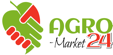 Uprzejmie informujemy o nowoczesnej giełdzie Agro-Market24, skierowanej głównie do rolników i sadowników. Portal umożliwia dodawanie bezpłatnych ogłoszeń, przeglądanie ogłoszeń rolniczych, a co najważniejsze znalezienie potencjalnych klientów na swoje produkty rolne na rynku krajowym oraz międzynarodowym. Aby dowiedzieć się więcej o portalu, wejdź na ogłoszenia kupię - sprzedam Agro-Market24. Bezpośrednie transakcje między producentami, a odbiorcami końcowymi umożliwiają sprzedaż w wyższych cenach niż dotychczas, poprzez ograniczenie udziału firm pośredniczących. Dodatkowo szeroka baza odbiorców pozwala zaoszczędzić czas na szukanie klientów na swoje produkty. 